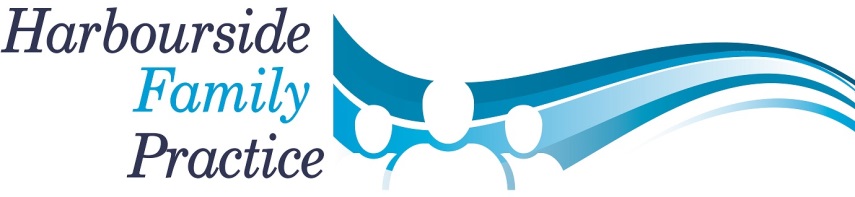 Patient asthma review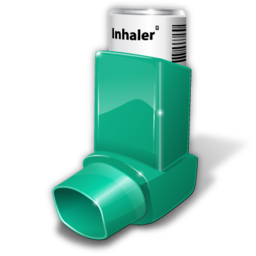 Please use the form below if your asthma is stable and controlled. If this is not the case, then please book an asthma consultation with one of our respiratory nurses to review the management of your asthma and medication.Please answer ALL the questions on the form and email it to us at reception.harbourside@nhs.net  or hand it to a member of our reception team.If your symptoms are deteriorating or you have any concerns, please make an appointment with the respiratory nurse or a doctor.It is really important to have good oral hygiene with inhaler use. If you are not sure about this, please ask.If you are using your blue or reliever inhaler more than THREE times a week on a regular basis, please book a review.Note: By using this form you will be sending information about yourself across the Internet. We use a secure email service. Whilst every effort is made to keep this information secure, you should be aware that we cannot offer any guarantee of absolute privacy. If this matter concerns you then please print off the form, complete it and return to the surgery.Personal Information: Personal information retained on this system is stored in a secure data centre located in the UK and is treated as confidential.ASTHMA ANNUAL REVIEW QUESTIONNAIREAll questions contained in this questionnaire are strictly confidential 
and will become part of your medical record.ASTHMA ANNUAL REVIEW QUESTIONNAIREAll questions contained in this questionnaire are strictly confidential 
and will become part of your medical record.ASTHMA ANNUAL REVIEW QUESTIONNAIREAll questions contained in this questionnaire are strictly confidential 
and will become part of your medical record.ASTHMA ANNUAL REVIEW QUESTIONNAIREAll questions contained in this questionnaire are strictly confidential 
and will become part of your medical record.ASTHMA ANNUAL REVIEW QUESTIONNAIREAll questions contained in this questionnaire are strictly confidential 
and will become part of your medical record.ASTHMA ANNUAL REVIEW QUESTIONNAIREAll questions contained in this questionnaire are strictly confidential 
and will become part of your medical record.ASTHMA ANNUAL REVIEW QUESTIONNAIREAll questions contained in this questionnaire are strictly confidential 
and will become part of your medical record.ASTHMA ANNUAL REVIEW QUESTIONNAIREAll questions contained in this questionnaire are strictly confidential 
and will become part of your medical record.ASTHMA ANNUAL REVIEW QUESTIONNAIREAll questions contained in this questionnaire are strictly confidential 
and will become part of your medical record.ASTHMA ANNUAL REVIEW QUESTIONNAIREAll questions contained in this questionnaire are strictly confidential 
and will become part of your medical record.ASTHMA ANNUAL REVIEW QUESTIONNAIREAll questions contained in this questionnaire are strictly confidential 
and will become part of your medical record.ASTHMA ANNUAL REVIEW QUESTIONNAIREAll questions contained in this questionnaire are strictly confidential 
and will become part of your medical record.ASTHMA ANNUAL REVIEW QUESTIONNAIREAll questions contained in this questionnaire are strictly confidential 
and will become part of your medical record.Name Date of birth: Date of birth: Date of birth: Date of birth: Date of birth: Date of birth: Date of birth: Date of birth: Home Phone: Home Phone: Home Phone: Mobile phone:Mobile phone:Mobile phone:Mobile phone:Mobile phone:Mobile phone:Mobile phone:Mobile phone:Email address: Email address: Email address: Email address: Email address: Email address: Email address: Email address: Email address: Email address: Email address: Email address: Email address: Address:Address:Postcode: Postcode: Postcode: Please complete with as much detail as possiblePlease complete with as much detail as possiblePlease complete with as much detail as possiblePlease complete with as much detail as possiblePlease complete with as much detail as possiblePlease complete with as much detail as possiblePlease complete with as much detail as possiblePlease complete with as much detail as possiblePlease complete with as much detail as possiblePlease complete with as much detail as possiblePlease complete with as much detail as possiblePlease complete with as much detail as possiblePlease complete with as much detail as possibleWhen was your asthma diagnosed?When was your asthma diagnosed?When was your asthma diagnosed?When was your asthma diagnosed?When was your asthma diagnosed? Less than 5 years ago Less than 5 years ago Less than 5 years ago Less than 5 years ago Less than 5 years ago Less than 5 years ago Less than 5 years ago Less than 5 years agoWhen was your asthma diagnosed?When was your asthma diagnosed?When was your asthma diagnosed?When was your asthma diagnosed?When was your asthma diagnosed? More than 5 years ago More than 5 years ago More than 5 years ago More than 5 years ago More than 5 years ago More than 5 years ago More than 5 years ago More than 5 years agoWhen was your asthma diagnosed?When was your asthma diagnosed?When was your asthma diagnosed?When was your asthma diagnosed?When was your asthma diagnosed? More than 10 years ago Please provide a date, if known: More than 10 years ago Please provide a date, if known: More than 10 years ago Please provide a date, if known: More than 10 years ago Please provide a date, if known: More than 10 years ago Please provide a date, if known: More than 10 years ago Please provide a date, if known: More than 10 years ago Please provide a date, if known: More than 10 years ago Please provide a date, if known:During the last four weeks, how much of the time has your asthma kept you from getting as much done at work, school or home?During the last four weeks, how much of the time has your asthma kept you from getting as much done at work, school or home?During the last four weeks, how much of the time has your asthma kept you from getting as much done at work, school or home?During the last four weeks, how much of the time has your asthma kept you from getting as much done at work, school or home?During the last four weeks, how much of the time has your asthma kept you from getting as much done at work, school or home? All the time All the time All the time All the time All the time All the time All the time All the timeDuring the last four weeks, how much of the time has your asthma kept you from getting as much done at work, school or home?During the last four weeks, how much of the time has your asthma kept you from getting as much done at work, school or home?During the last four weeks, how much of the time has your asthma kept you from getting as much done at work, school or home?During the last four weeks, how much of the time has your asthma kept you from getting as much done at work, school or home?During the last four weeks, how much of the time has your asthma kept you from getting as much done at work, school or home? Most of the time Most of the time Most of the time Most of the time Most of the time Most of the time Most of the time Most of the timeDuring the last four weeks, how much of the time has your asthma kept you from getting as much done at work, school or home?During the last four weeks, how much of the time has your asthma kept you from getting as much done at work, school or home?During the last four weeks, how much of the time has your asthma kept you from getting as much done at work, school or home?During the last four weeks, how much of the time has your asthma kept you from getting as much done at work, school or home?During the last four weeks, how much of the time has your asthma kept you from getting as much done at work, school or home? Some of the time Some of the time Some of the time Some of the time Some of the time Some of the time Some of the time Some of the time A little of the time None of the time A little of the time None of the time A little of the time None of the time A little of the time None of the time A little of the time None of the time A little of the time None of the time A little of the time None of the time A little of the time None of the timeIn the last four weeks how often have you had shortness of breath?In the last four weeks how often have you had shortness of breath?In the last four weeks how often have you had shortness of breath?In the last four weeks how often have you had shortness of breath?In the last four weeks how often have you had shortness of breath? More than once a day More than once a day More than once a day More than once a day More than once a day More than once a day More than once a day More than once a dayIn the last four weeks how often have you had shortness of breath?In the last four weeks how often have you had shortness of breath?In the last four weeks how often have you had shortness of breath?In the last four weeks how often have you had shortness of breath?In the last four weeks how often have you had shortness of breath? Once a day Once a day Once a day Once a day Once a day Once a day Once a day Once a dayIn the last four weeks how often have you had shortness of breath?In the last four weeks how often have you had shortness of breath?In the last four weeks how often have you had shortness of breath?In the last four weeks how often have you had shortness of breath?In the last four weeks how often have you had shortness of breath? 3 to 6 times a week Once or twice a week Not at all 3 to 6 times a week Once or twice a week Not at all 3 to 6 times a week Once or twice a week Not at all 3 to 6 times a week Once or twice a week Not at all 3 to 6 times a week Once or twice a week Not at all 3 to 6 times a week Once or twice a week Not at all 3 to 6 times a week Once or twice a week Not at all 3 to 6 times a week Once or twice a week Not at allIn the last four weeks how often have your asthma symptoms (wheezing, coughing, shortness of breath, chest tightness or pain) woken you up at night or earlier than usual in the morning?In the last four weeks how often have your asthma symptoms (wheezing, coughing, shortness of breath, chest tightness or pain) woken you up at night or earlier than usual in the morning?In the last four weeks how often have your asthma symptoms (wheezing, coughing, shortness of breath, chest tightness or pain) woken you up at night or earlier than usual in the morning?In the last four weeks how often have your asthma symptoms (wheezing, coughing, shortness of breath, chest tightness or pain) woken you up at night or earlier than usual in the morning?In the last four weeks how often have your asthma symptoms (wheezing, coughing, shortness of breath, chest tightness or pain) woken you up at night or earlier than usual in the morning? 4 or more nights a week 4 or more nights a week 4 or more nights a week 4 or more nights a week 4 or more nights a week 4 or more nights a week 4 or more nights a week 4 or more nights a weekIn the last four weeks how often have your asthma symptoms (wheezing, coughing, shortness of breath, chest tightness or pain) woken you up at night or earlier than usual in the morning?In the last four weeks how often have your asthma symptoms (wheezing, coughing, shortness of breath, chest tightness or pain) woken you up at night or earlier than usual in the morning?In the last four weeks how often have your asthma symptoms (wheezing, coughing, shortness of breath, chest tightness or pain) woken you up at night or earlier than usual in the morning?In the last four weeks how often have your asthma symptoms (wheezing, coughing, shortness of breath, chest tightness or pain) woken you up at night or earlier than usual in the morning?In the last four weeks how often have your asthma symptoms (wheezing, coughing, shortness of breath, chest tightness or pain) woken you up at night or earlier than usual in the morning? 2 to 3 nights a week Once a week Once or twice Not at all 2 to 3 nights a week Once a week Once or twice Not at all 2 to 3 nights a week Once a week Once or twice Not at all 2 to 3 nights a week Once a week Once or twice Not at all 2 to 3 nights a week Once a week Once or twice Not at all 2 to 3 nights a week Once a week Once or twice Not at all 2 to 3 nights a week Once a week Once or twice Not at all 2 to 3 nights a week Once a week Once or twice Not at allDuring the last four weeks how often have your used your rescue inhaler or nebuliser medication (such as Salbutamol)?During the last four weeks how often have your used your rescue inhaler or nebuliser medication (such as Salbutamol)?During the last four weeks how often have your used your rescue inhaler or nebuliser medication (such as Salbutamol)?During the last four weeks how often have your used your rescue inhaler or nebuliser medication (such as Salbutamol)?During the last four weeks how often have your used your rescue inhaler or nebuliser medication (such as Salbutamol)? 3 or more times per day 3 or more times per day 3 or more times per day 3 or more times per day 3 or more times per day 3 or more times per day 3 or more times per day 3 or more times per day 3 or more times per dayDuring the last four weeks how often have your used your rescue inhaler or nebuliser medication (such as Salbutamol)?During the last four weeks how often have your used your rescue inhaler or nebuliser medication (such as Salbutamol)?During the last four weeks how often have your used your rescue inhaler or nebuliser medication (such as Salbutamol)?During the last four weeks how often have your used your rescue inhaler or nebuliser medication (such as Salbutamol)?During the last four weeks how often have your used your rescue inhaler or nebuliser medication (such as Salbutamol)? Once or twice per day Once or twice per day Once or twice per day Once or twice per day Once or twice per day Once or twice per day Once or twice per day Once or twice per day Once or twice per dayDuring the last four weeks how often have your used your rescue inhaler or nebuliser medication (such as Salbutamol)?During the last four weeks how often have your used your rescue inhaler or nebuliser medication (such as Salbutamol)?During the last four weeks how often have your used your rescue inhaler or nebuliser medication (such as Salbutamol)?During the last four weeks how often have your used your rescue inhaler or nebuliser medication (such as Salbutamol)?During the last four weeks how often have your used your rescue inhaler or nebuliser medication (such as Salbutamol)? 2 or 3 times per week 2 or 3 times per week 2 or 3 times per week 2 or 3 times per week 2 or 3 times per week 2 or 3 times per week 2 or 3 times per week 2 or 3 times per week 2 or 3 times per weekDuring the last four weeks how often have your used your rescue inhaler or nebuliser medication (such as Salbutamol)?During the last four weeks how often have your used your rescue inhaler or nebuliser medication (such as Salbutamol)?During the last four weeks how often have your used your rescue inhaler or nebuliser medication (such as Salbutamol)?During the last four weeks how often have your used your rescue inhaler or nebuliser medication (such as Salbutamol)?During the last four weeks how often have your used your rescue inhaler or nebuliser medication (such as Salbutamol)? Once a week or less Once a week or less Once a week or less Once a week or less Once a week or less Once a week or less Once a week or less Once a week or less Once a week or lessDuring the last four weeks how often have your used your rescue inhaler or nebuliser medication (such as Salbutamol)?During the last four weeks how often have your used your rescue inhaler or nebuliser medication (such as Salbutamol)?During the last four weeks how often have your used your rescue inhaler or nebuliser medication (such as Salbutamol)?During the last four weeks how often have your used your rescue inhaler or nebuliser medication (such as Salbutamol)?During the last four weeks how often have your used your rescue inhaler or nebuliser medication (such as Salbutamol)? Not at all Not at all Not at all Not at all Not at all Not at all Not at all Not at all Not at allDetails of inhaler use (please inform us of any concerns regarding your blue or reliever inhaler use):How would you rate your asthma control during the last four weeks?Details of inhaler use (please inform us of any concerns regarding your blue or reliever inhaler use):How would you rate your asthma control during the last four weeks?Details of inhaler use (please inform us of any concerns regarding your blue or reliever inhaler use):How would you rate your asthma control during the last four weeks?Details of inhaler use (please inform us of any concerns regarding your blue or reliever inhaler use):How would you rate your asthma control during the last four weeks?Details of inhaler use (please inform us of any concerns regarding your blue or reliever inhaler use):How would you rate your asthma control during the last four weeks?Details of inhaler use (please inform us of any concerns regarding your blue or reliever inhaler use):How would you rate your asthma control during the last four weeks?Details of inhaler use (please inform us of any concerns regarding your blue or reliever inhaler use):How would you rate your asthma control during the last four weeks?Details of inhaler use (please inform us of any concerns regarding your blue or reliever inhaler use):How would you rate your asthma control during the last four weeks?Details of inhaler use (please inform us of any concerns regarding your blue or reliever inhaler use):How would you rate your asthma control during the last four weeks?Details of inhaler use (please inform us of any concerns regarding your blue or reliever inhaler use):How would you rate your asthma control during the last four weeks?Details of inhaler use (please inform us of any concerns regarding your blue or reliever inhaler use):How would you rate your asthma control during the last four weeks?Details of inhaler use (please inform us of any concerns regarding your blue or reliever inhaler use):How would you rate your asthma control during the last four weeks?Details of inhaler use (please inform us of any concerns regarding your blue or reliever inhaler use):How would you rate your asthma control during the last four weeks?Details of inhaler use (please inform us of any concerns regarding your blue or reliever inhaler use):How would you rate your asthma control during the last four weeks?Do you take your inhaler as prescribed?Do you take your inhaler as prescribed?Do you take your inhaler as prescribed?Do you take your inhaler as prescribed?Do you take your inhaler as prescribed? Yes         No Yes         No Yes         No Yes         No Yes         No Yes         No Yes         No Yes         NoFor advice on how to use your inhaler please visit the Asthma UK website. Go to: https://www.asthma.org.uk/advice/inhaler-videos/Alternatively ask at your pharmacy or make an appointment with one of our respiratory nurses. Correct inhaler technique is very important in the management of your asthma.For advice on how to use your inhaler please visit the Asthma UK website. Go to: https://www.asthma.org.uk/advice/inhaler-videos/Alternatively ask at your pharmacy or make an appointment with one of our respiratory nurses. Correct inhaler technique is very important in the management of your asthma.For advice on how to use your inhaler please visit the Asthma UK website. Go to: https://www.asthma.org.uk/advice/inhaler-videos/Alternatively ask at your pharmacy or make an appointment with one of our respiratory nurses. Correct inhaler technique is very important in the management of your asthma.For advice on how to use your inhaler please visit the Asthma UK website. Go to: https://www.asthma.org.uk/advice/inhaler-videos/Alternatively ask at your pharmacy or make an appointment with one of our respiratory nurses. Correct inhaler technique is very important in the management of your asthma.For advice on how to use your inhaler please visit the Asthma UK website. Go to: https://www.asthma.org.uk/advice/inhaler-videos/Alternatively ask at your pharmacy or make an appointment with one of our respiratory nurses. Correct inhaler technique is very important in the management of your asthma.For advice on how to use your inhaler please visit the Asthma UK website. Go to: https://www.asthma.org.uk/advice/inhaler-videos/Alternatively ask at your pharmacy or make an appointment with one of our respiratory nurses. Correct inhaler technique is very important in the management of your asthma.For advice on how to use your inhaler please visit the Asthma UK website. Go to: https://www.asthma.org.uk/advice/inhaler-videos/Alternatively ask at your pharmacy or make an appointment with one of our respiratory nurses. Correct inhaler technique is very important in the management of your asthma.For advice on how to use your inhaler please visit the Asthma UK website. Go to: https://www.asthma.org.uk/advice/inhaler-videos/Alternatively ask at your pharmacy or make an appointment with one of our respiratory nurses. Correct inhaler technique is very important in the management of your asthma.For advice on how to use your inhaler please visit the Asthma UK website. Go to: https://www.asthma.org.uk/advice/inhaler-videos/Alternatively ask at your pharmacy or make an appointment with one of our respiratory nurses. Correct inhaler technique is very important in the management of your asthma.For advice on how to use your inhaler please visit the Asthma UK website. Go to: https://www.asthma.org.uk/advice/inhaler-videos/Alternatively ask at your pharmacy or make an appointment with one of our respiratory nurses. Correct inhaler technique is very important in the management of your asthma.For advice on how to use your inhaler please visit the Asthma UK website. Go to: https://www.asthma.org.uk/advice/inhaler-videos/Alternatively ask at your pharmacy or make an appointment with one of our respiratory nurses. Correct inhaler technique is very important in the management of your asthma.For advice on how to use your inhaler please visit the Asthma UK website. Go to: https://www.asthma.org.uk/advice/inhaler-videos/Alternatively ask at your pharmacy or make an appointment with one of our respiratory nurses. Correct inhaler technique is very important in the management of your asthma.For advice on how to use your inhaler please visit the Asthma UK website. Go to: https://www.asthma.org.uk/advice/inhaler-videos/Alternatively ask at your pharmacy or make an appointment with one of our respiratory nurses. Correct inhaler technique is very important in the management of your asthma.For advice on how to use your inhaler please visit the Asthma UK website. Go to: https://www.asthma.org.uk/advice/inhaler-videos/Alternatively ask at your pharmacy or make an appointment with one of our respiratory nurses. Correct inhaler technique is very important in the management of your asthma.Have you had any asthma exacerbations in the last 12 months?Have you had any asthma exacerbations in the last 12 months?Have you had any asthma exacerbations in the last 12 months?Have you had any asthma exacerbations in the last 12 months?Have you had any asthma exacerbations in the last 12 months?Have you had any asthma exacerbations in the last 12 months?Have you had any asthma exacerbations in the last 12 months?Have you had any asthma exacerbations in the last 12 months?Have you had any asthma exacerbations in the last 12 months?Have you had any asthma exacerbations in the last 12 months? No   Yes. If yes, how many?  …… No   Yes. If yes, how many?  …… No   Yes. If yes, how many?  …… No   Yes. If yes, how many?  …… No   Yes. If yes, how many?  …… No   Yes. If yes, how many?  …… No   Yes. If yes, how many?  …… No   Yes. If yes, how many?  …… No   Yes. If yes, how many?  ……Have you attended A&E with asthma in the last 12 months?Have you attended A&E with asthma in the last 12 months?Have you attended A&E with asthma in the last 12 months?Have you attended A&E with asthma in the last 12 months?Have you attended A&E with asthma in the last 12 months? No     Yes    No     Yes    No     Yes    No     Yes    No     Yes    No     Yes    No     Yes    No     Yes    No     Yes   Have you attended A&E with asthma in the last 12 months?Have you attended A&E with asthma in the last 12 months?Have you attended A&E with asthma in the last 12 months?Have you attended A&E with asthma in the last 12 months?Have you attended A&E with asthma in the last 12 months?If you know it, please give us your best peak flow reading from home.If you know it, please give us your best peak flow reading from home.If you know it, please give us your best peak flow reading from home.If you know it, please give us your best peak flow reading from home.If you know it, please give us your best peak flow reading from home.My best peak flow reading is:      My best peak flow reading is:      My best peak flow reading is:      My best peak flow reading is:      My best peak flow reading is:      My best peak flow reading is:      My best peak flow reading is:      My best peak flow reading is:      My best peak flow reading is:      Have you had your annual seasonal flu jab?Have you had your annual seasonal flu jab?Have you had your annual seasonal flu jab?Have you had your annual seasonal flu jab?Have you had your annual seasonal flu jab? No No No No No Yes Yes Yes YesIf no, please contact the surgery to book an appointment. Flu vaccinations are available annually, between September & March.                         I decline a flu vaccinationIf no, please contact the surgery to book an appointment. Flu vaccinations are available annually, between September & March.                         I decline a flu vaccinationIf no, please contact the surgery to book an appointment. Flu vaccinations are available annually, between September & March.                         I decline a flu vaccinationIf no, please contact the surgery to book an appointment. Flu vaccinations are available annually, between September & March.                         I decline a flu vaccinationIf no, please contact the surgery to book an appointment. Flu vaccinations are available annually, between September & March.                         I decline a flu vaccinationIf no, please contact the surgery to book an appointment. Flu vaccinations are available annually, between September & March.                         I decline a flu vaccinationIf no, please contact the surgery to book an appointment. Flu vaccinations are available annually, between September & March.                         I decline a flu vaccinationIf no, please contact the surgery to book an appointment. Flu vaccinations are available annually, between September & March.                         I decline a flu vaccinationIf no, please contact the surgery to book an appointment. Flu vaccinations are available annually, between September & March.                         I decline a flu vaccinationIf no, please contact the surgery to book an appointment. Flu vaccinations are available annually, between September & March.                         I decline a flu vaccinationIf no, please contact the surgery to book an appointment. Flu vaccinations are available annually, between September & March.                         I decline a flu vaccinationIf no, please contact the surgery to book an appointment. Flu vaccinations are available annually, between September & March.                         I decline a flu vaccinationIf no, please contact the surgery to book an appointment. Flu vaccinations are available annually, between September & March.                         I decline a flu vaccinationIf no, please contact the surgery to book an appointment. Flu vaccinations are available annually, between September & March.                         I decline a flu vaccinationDo you have a written asthma action plan? Yes …….    No ………..Do you have a written asthma action plan? Yes …….    No ………..Do you have a written asthma action plan? Yes …….    No ………..Do you have a written asthma action plan? Yes …….    No ………..Do you have a written asthma action plan? Yes …….    No ………..Do you have a written asthma action plan? Yes …….    No ………..Do you have a written asthma action plan? Yes …….    No ………..Do you have a written asthma action plan? Yes …….    No ………..Do you have a written asthma action plan? Yes …….    No ………..Do you have a written asthma action plan? Yes …….    No ………..Do you have a written asthma action plan? Yes …….    No ………..Do you have a written asthma action plan? Yes …….    No ………..Do you have a written asthma action plan? Yes …….    No ………..Do you have a written asthma action plan? Yes …….    No ………..Smoking status, including exposure to smoke, or passive smoking.Smoking status, including exposure to smoke, or passive smoking.Smoking status, including exposure to smoke, or passive smoking. No, I do not smoke No, I do not smoke No, I do not smoke Yes, I currently smoke Yes, I currently smoke Yes, I currently smoke Yes, I currently smoke Yes, I currently smoke Yes, I currently smoke Yes, I currently smoke Yes, I currently smokeSmoking status, including exposure to smoke, or passive smoking.Smoking status, including exposure to smoke, or passive smoking.Smoking status, including exposure to smoke, or passive smoking.If yes, how many do you smoke each day? ………If yes, how many do you smoke each day? ………If yes, how many do you smoke each day? ………If yes, how many do you smoke each day? ………If yes, how many do you smoke each day? ………If yes, how many do you smoke each day? ………If yes, how many do you smoke each day? ………If yes, how many do you smoke each day? ………If yes, how many do you smoke each day? ………If yes, how many do you smoke each day? ………If yes, how many do you smoke each day? ………Thank you.Thank you.Thank you.Are you an ex-smoker?Are you an ex-smoker? No No No No Yes Yes Yes Yes YesThank you.Thank you.Thank you.If yes, when did you quit? ………..If yes, when did you quit? ………..If yes, when did you quit? ………..If yes, when did you quit? ………..If yes, when did you quit? ………..If yes, when did you quit? ………..If yes, when did you quit? ………..If yes, when did you quit? ………..If yes, when did you quit? ………..If yes, when did you quit? ………..If yes, when did you quit? ………..Thank you.Thank you.Thank you.I have never smokedI have never smokedI have never smokedI have never smokedI have never smokedI have never smokedI have never smokedI have never smokedI have never smokedI have never smokedI have never smokedThank you.Thank you.Thank you.Exposure to smoke/passive smokingI am currently exposed to smokeI have been exposed to smoke in the pastI am not exposed to smokeSupport to stop smokingThere are plenty of options available to help you quit. Is this something you would like us to contact you about?YesNoExposure to smoke/passive smokingI am currently exposed to smokeI have been exposed to smoke in the pastI am not exposed to smokeSupport to stop smokingThere are plenty of options available to help you quit. Is this something you would like us to contact you about?YesNoExposure to smoke/passive smokingI am currently exposed to smokeI have been exposed to smoke in the pastI am not exposed to smokeSupport to stop smokingThere are plenty of options available to help you quit. Is this something you would like us to contact you about?YesNoExposure to smoke/passive smokingI am currently exposed to smokeI have been exposed to smoke in the pastI am not exposed to smokeSupport to stop smokingThere are plenty of options available to help you quit. Is this something you would like us to contact you about?YesNoExposure to smoke/passive smokingI am currently exposed to smokeI have been exposed to smoke in the pastI am not exposed to smokeSupport to stop smokingThere are plenty of options available to help you quit. Is this something you would like us to contact you about?YesNoExposure to smoke/passive smokingI am currently exposed to smokeI have been exposed to smoke in the pastI am not exposed to smokeSupport to stop smokingThere are plenty of options available to help you quit. Is this something you would like us to contact you about?YesNoExposure to smoke/passive smokingI am currently exposed to smokeI have been exposed to smoke in the pastI am not exposed to smokeSupport to stop smokingThere are plenty of options available to help you quit. Is this something you would like us to contact you about?YesNoExposure to smoke/passive smokingI am currently exposed to smokeI have been exposed to smoke in the pastI am not exposed to smokeSupport to stop smokingThere are plenty of options available to help you quit. Is this something you would like us to contact you about?YesNo